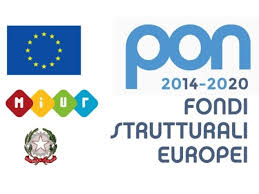 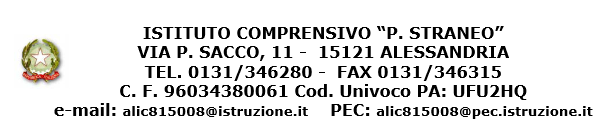 AL DIRIGENTE SCOLASTICO DELL’ISTITUTO P.STRANEO15121 ALESSANDRIADICHIARAZIONE SOSTITUTIVA DELL’ATTO DI NOTARIETA’ Il/la sottoscritt_ ______________________________nato/a a __________________ il ________________ residente a______________________ in via ________________________tel _______________________ C.F.__________________________________ in servizio presso ________________________   in qualità di _______________________________________consapevole di quanto previsto dall’art.76 del D.P.R. 445/2000 e dall’art. 13 del D.lgs196/2003DICHIARA1)che il familiare assistito non è ricoverato a tempo pieno presso un istituto specializzato ;2)che il nucleo familiare della persona assistita è così composto:3) che il /a sottoscritta/o dichiarante è l’unica persona che assiste con continuità ed in via esclusiva il familiare disabile e che fruisce dei benefici previsti dall’art. 33 al 104/92.DATA _________________________________________IN FEDE ________________________________________Modello 26